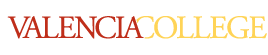  Fall 2015 	Tuesdays 6:00 – 8:45 pmMUL 1017 (18057) – History & Appreciation of Jazz & Rock Professor Information: Dr. Thomas TakayamaOffice Location: 3-319Phone Number: (407) 582-4257Email Address: ttakayama@mail.valenciacollege.edu	Office hours: TBARequired Text(s) and other Required Supplies:Campbell, Michael.   Popular Music in America: The Beat Goes On. 4th ed.        Access Card for music downloads: ISBN: 978-1-285-05737-8Course Description: This course introduces students to the history and appreciation of  American popular music forms, from early blues and spirituals to contemporary rock and urban styles, emphasizing the contribution of the recognized masters of the different genres and styles.Course Objectives: To develop a basic vocabulary of musical termsTo develop an understanding of early American roots music and it’s influences on popular musicTo identify & discuss the central developments in jazz and rock in relation to popular cultureTo identify & discuss the various genres/styles within jazz and rock history through listeningTo recognize and appreciate some of the major figures and works in the history of jazz and rockPrerequisite(s) and Co-requisites: None.Core Competencies: The faculty of Valencia College have established four Core Competencies that describe the learning outcomes for a Valencia graduate. They are: Think, Value, Act, and Communicate.These general competencies can be applied in many contexts and must be developed over a lifetime. They specify how learning can be expressed and assessed in practice. They enable students and faculty to set learning goals and assess learning within and across the many disciplines of human inquiry. Attendance:Per the Valencia attendance policy, students are expected to attend all classes for which they are registered. An absence is defined as any time a student misses more than half a class period either because of missing class, lateness, or early departure. Regular and active participation is an essential, unmistakably important aspect of class. Students are expected to attend and be on time to all class meetings. It is the student’s responsibility to communicate with his/her professor regarding any absences.Note: Failure to attend the first week of class will result in an automatic withdrawal from the class unless previous arrangements have been made and approved by the instructor. Number of allowable absences: Students are allowed ONE unexcused absence during the term. Students who exceed two absences will be withdrawn from the course automatically.  Tardiness:  Tardiness is unacceptable. It is rude and disrupts the class.  Also, be aware that quizzes and possible extra credit opportunities will be given at the beginning of class. If you are late and miss a quiz, you will NOT be permitted to make it up. Grading Policy:									Percentage of final gradeMidterm Exam (including listening portion)					20% Weekly Quizzes (lowest grade dropped)					20% Attendance/Participation in Class/Weekly Discussion Posts			20% Song Analysis & Presentation						10% Concert Review								10%Final Exam (including listening portion)					20%Make-Up Policy for Examinations and All Other Assignments:No late work is accepted in this course. All tests, homework, writing prompts, random take-home work, on-line assignments, and essays are due on or before the posted due date. Work turned in at any point after its due date is considered late and will NOT be accepted. If at all possible, students who anticipate missing class should hand in work BEFORE the due date to avoid any grade penalties. Students will not be permitted to leave class to go print work or retrieve work from your car, etc. Printer problems, jumpdrive issues, etc. are not acceptable excuses and will not exempt students from due dates. If a student does not have his/her work ready to hand in, it is considered late and will NOT be accepted. Unless previous arrangements have been made with the professor, there will be NO makeup work or extra credit for missed assignments, quizzes, or tests.Final Exams: Per Valencia Policy, all professors are required to offer final examinations to all credit students during the scheduled final examination period. Please note that the Osceola campus follows a different exam schedule from the rest of the Valencia campuses, so check the Osceola campus final exam schedule: http://valenciacc.edu/osceola/FinalExamSchedule.cfm.Academic Honesty: All forms of academic dishonesty are prohibited at Valencia College. Academic dishonesty includes, but is not limited to: plagiarism, cheating, furnishing false information, forgery, alteration or misuse of documents, misconduct during a test situation, and misuse of identification with intent to defraud or deceive. All work submitted by students is expected tobe the result of the student’s individual thoughts, research and self-expression. Whenever a student uses ideas, wording or organization from another source, the source shall be appropriately acknowledged.Students guilty of engaging in a gross or flagrant act of academic dishonesty or repeated instances of academic dishonesty will suffer the following consequences: 1) First offense– the student shall receive a zero on any plagiarized assignment, exam, or project; 2) Subsequent offense(s) – the student shall receive a failing course grade and will be subject to administrative and/or disciplinary penalties which may include warning, probation, suspension and/or expulsion from the College. Important Dates: Osceola Campus College Night: Tuesday, October 6, 2015     NO CLASSESWithdrawal Deadline: Friday, November 13, 2015Syllabus DisclaimerChanges to this syllabus may be necessary at the discretion of the instructor. Students will be notified in writing of any such changes.Students with Disabilities (OSD Information): http://valenciacollege.edu/osd/default.cfmThe Office for Students with Disabilities (OSD) is committed to the fulfillment of equal educational opportunity, autonomy, and full inclusion for students with disabilities. The OSD exists to determine and ensure appropriate accommodations for qualified students with documented disabilities, to assist students in self-advocacy, to educate the Valencia community about disabilities, and to ensure compliance with the ADA, ADAAA and Section 504 of the Rehabilitation ACT.In order for the OSD to accommodate students at Valencia College, students MUST register with the OSD. Students are responsible for 1) providing appropriate documentation of the disability and how it limits participation in courses, programs, services, activities and facilities; 2) following the OSD procedures to request accommodations in a timely manner; 3) presenting a Notification to Instructors (NTI) form each term to professors; 4) meeting and discussing accommodation needs with faculty.Student documentation Guidelines: http://valenciacollege.edu/osd/DocumentationGuidelines.cfmStudent Assistance Program:Valencia College is interested in making sure all our students have a rewarding and successful college experience. To that purpose, Valencia students can get immediate help with issues dealing with stress, anxiety, depression, adjustment difficulties, substance abuse, time management as well as relationship problems dealing with school, home or work. BayCare Behavioral Health Student Assistance Program (SAP) services are free to all Valencia students and available 24 hours a day by calling (800) 878-5470. Free face-to-face counseling is also available.  Withdrawal Policy: Per Valencia Policy, a student is permitted to withdraw from a class on or before the withdrawal deadline of a term, as published in the College calendar. A student is not permitted to withdraw from a class after the withdrawal deadline. A student who withdraws from a class before the withdrawal deadline will receive a grade of "W." A faculty member is permitted to withdraw a student from the faculty member's class up to the beginning of the final exam period, for violation of the faculty member's attendance policy, as published in the faculty member's syllabus. A faculty member is not permitted to withdraw a student from his/her class as a response to student conduct which falls under the jurisdiction of the Student Code of Conduct (6Hx28:8-03). A student who is withdrawn by a professor at any time before the start of the final examination period will receive a grade of "W."For more information, please review the official Withdrawal Policy: http://valenciacollege.edu/generalcounsel/policy/default.cfm?policyID=75&volumeID_1=4&pcdure=0&navst=0Student Code of Conduct: Valencia Community College is dedicated not only to the advancement of knowledge and learning but is concerned with the development of responsible personal and social conduct. By enrolling at Valencia Community College, a student assumes the responsibility for becoming familiar with and abiding by the general rules of conduct. The primary responsibility for managing the classroom environment rests with the faculty. Students should review the Code of Conduct in the Student Handbook.Students who engage in any prohibited or unlawful acts that result in disruption of a class may be directed by the faculty member to leave the class for the remainder of the class period. Longer suspensions from class or dismissal on disciplinary grounds must be preceded by a disciplinary conference or hearing, as set forth in the Implementing Procedures of this Code. Examples of such disruptive or distracting activities include, but are not limited to, the following: Activities that are inconsistent with commonly acceptable classroom behavior and which are not conducive to the learning experience, such as: excessive tardiness, leaving and returning during class, and early departure when not previously authorized; Activities which violate previously prescribed classroom guidelines or constitute an unreasonable interruption of the learning process; Side discussions which are irrelevant to the subject matter of the class, that distract from the learning process, or impede, hinder, or inhibit the ability of the students to obtain the full benefit of the educational presentation.Academic dishonesty allegations may be processed by the professor as academic violations, and/or may be processed in accordance with student conduct procedures set forth in this Code. Students may be subject to both the Student Conduct Code and academic sanctions as determined in the academic judgment of the professor in cases where there is a combination of alleged violations of academic and nonacademic regulations. Any student determined by the professor to have been responsible for engaging in an act of academic dishonesty shall be subject to a range of academic penalties (apart from any sanctions that may be imposed pursuant to the Code) as determined by the professor which may include, but not be limited to, one or more of the following: loss of credit for an assignment, examination, or project; a reduction in the course grade; or a grade of "F" in the course.Student Assessment of Instruction (SAI): This term you will receive an invitation through your Valencia e-mail account asking you to complete the Student Assessment of Instruction (SAI) to provide us with feedback on your experience in this class and to help us to improve the course. Please send your feedback to Valencia through the SAI when it opens. We want to learn more about your experiences while we continually improve our courses.The results are released only after grades are submitted and student names are not included in the results – your responses will be anonymous.  Student Grievance: Students have recourse through the Student Academic Dispute Resolution process to seek a fair determination for the assignment of a final course grade. However, final grades of "W" and "I" based upon the failure of the student to take the final examination, excessive absences, or other administrative reasons may not be grieved to the Student Final Grade Dispute Resolution Committee.  For non-final grades and matters, each Campus President shall be responsible for designating a person or persons to assist students who wish a review of decisions that are related to access to courses and credit granted toward the degree (excluding final grades).Technology in the classroom: **** SILENCE IS GOLDEN!!! CELL PHONES, PAGERS, IPODS, BLACKBERRIES, ETC. ARE TO REMAIN OFF AND OUT OF SIGHT DURING CLASS**** While cell phones and eReaders can be useful and appropriate at times, these devices are not conducive to the educational process in this class. Not only are they distracting to those around you, they are distracting to instruction.  Students who repeatedly use prohibited devices in class may be asked to leave the classroom and will not be permitted to return until he/she has met with the Dean of Students.If a student has a real emergency situation and must leave his/her phone on, he/she should notify the professor prior to the beginning of the class.					    Course OutlineWeek One (09/01)		Introduction; Unit I (chapters 1-5); Types of ListenersWeek Two (09/08)		Unit 3 (chapters 11-14); Unit 4 (chapters 15, 18, 19)Week Three (9/15) 		Unit 5 (chapters 21, 22); Types of Jazz; Unit 9 (chapters 35-36)Week Four (09/22)		Jazz Listening; Fusion; Unit 8 Selections; Assign Song AnalysisWeek Five (09/29)		Blues – Unit 6 & Unit 10 (selected chapters); Types of BluesWeek Six (10/06)		NO CLASS – College NightWeek Seven (10/13)	Blues Artists & Influences; Activity in Blues; Jazz Comparison; Begin Song Analysis/PresentationsWeek Eight (10/20)		Exam #1; Continue Song Analysis/PresentationsWeek Nine (10/27)	Unit 11 (chapters 40-41) Early Rock;Elvis Presley’s Impact; Crossover? Continue SongAnalysis/Presentations	Week Ten (11/03)	Unit 11 (selected chapters 42-46); Folk Rock & Bob Dylan (chpt. 29, 48)Week Eleven (11/10)	Unit 12 (select chapters) The Beatles & Rolling Stones: British InvasionWeek Twelve (11/17)		Finish Unit 12; Jimi Hendrix; 60’s Wrap UpWeek Thirteen (11/24)	Unit 13 (selected); 1970’s Rock; Begin Unit 14; Concert Review Due   Week Fourteen (12/01)	1970’s Innovators: Art Rock & Glam RockWeek Fifteen (12/08)		Unit 14: British Punk; Unit 18: 1980’s Punk Rock & CultureWeek Sixteen (12/15)		Final Thoughts & Final Exam – 6:30 p.m.	